11.12.2021Химмаш, кольцо, подключение гирлянд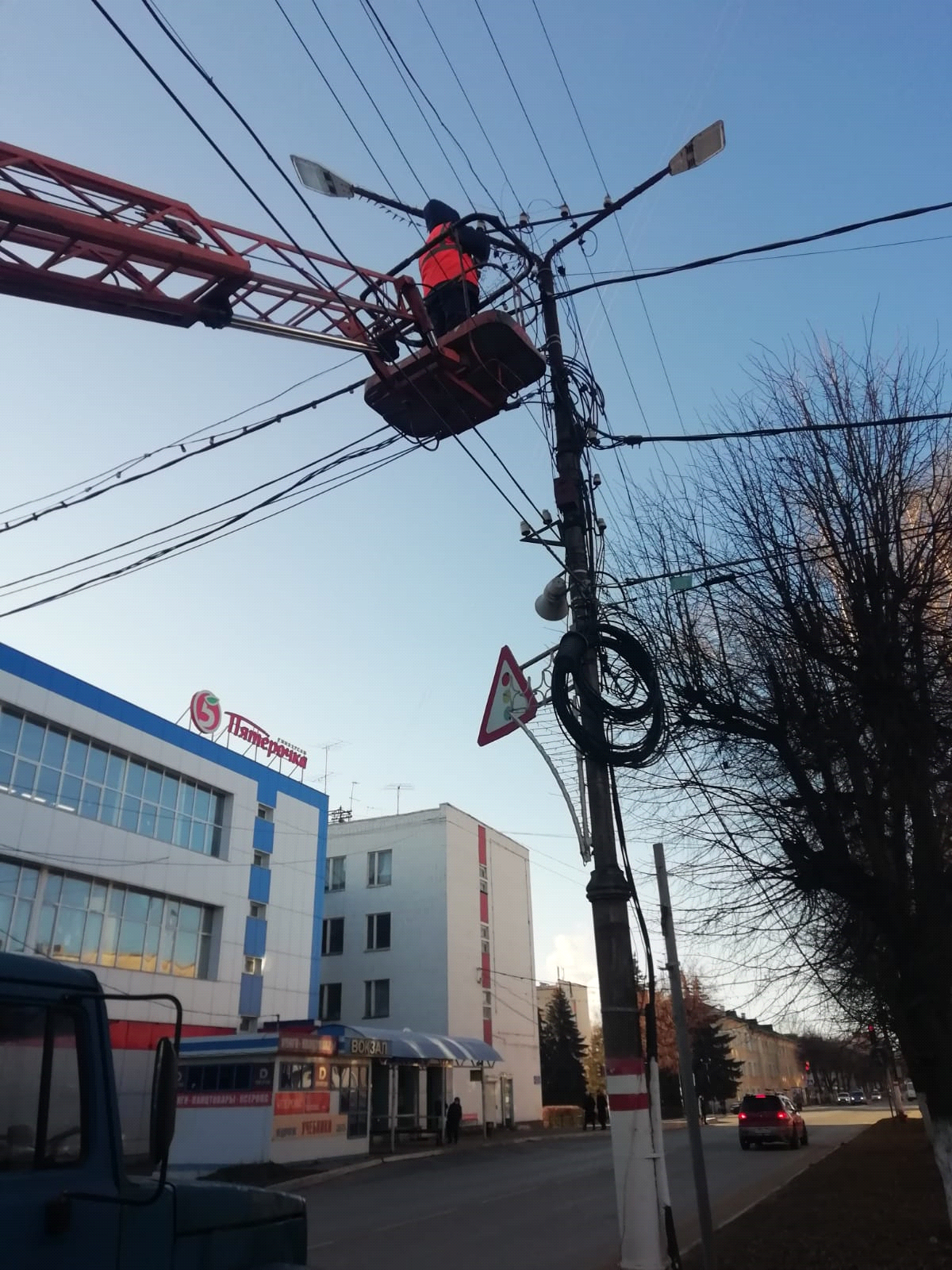 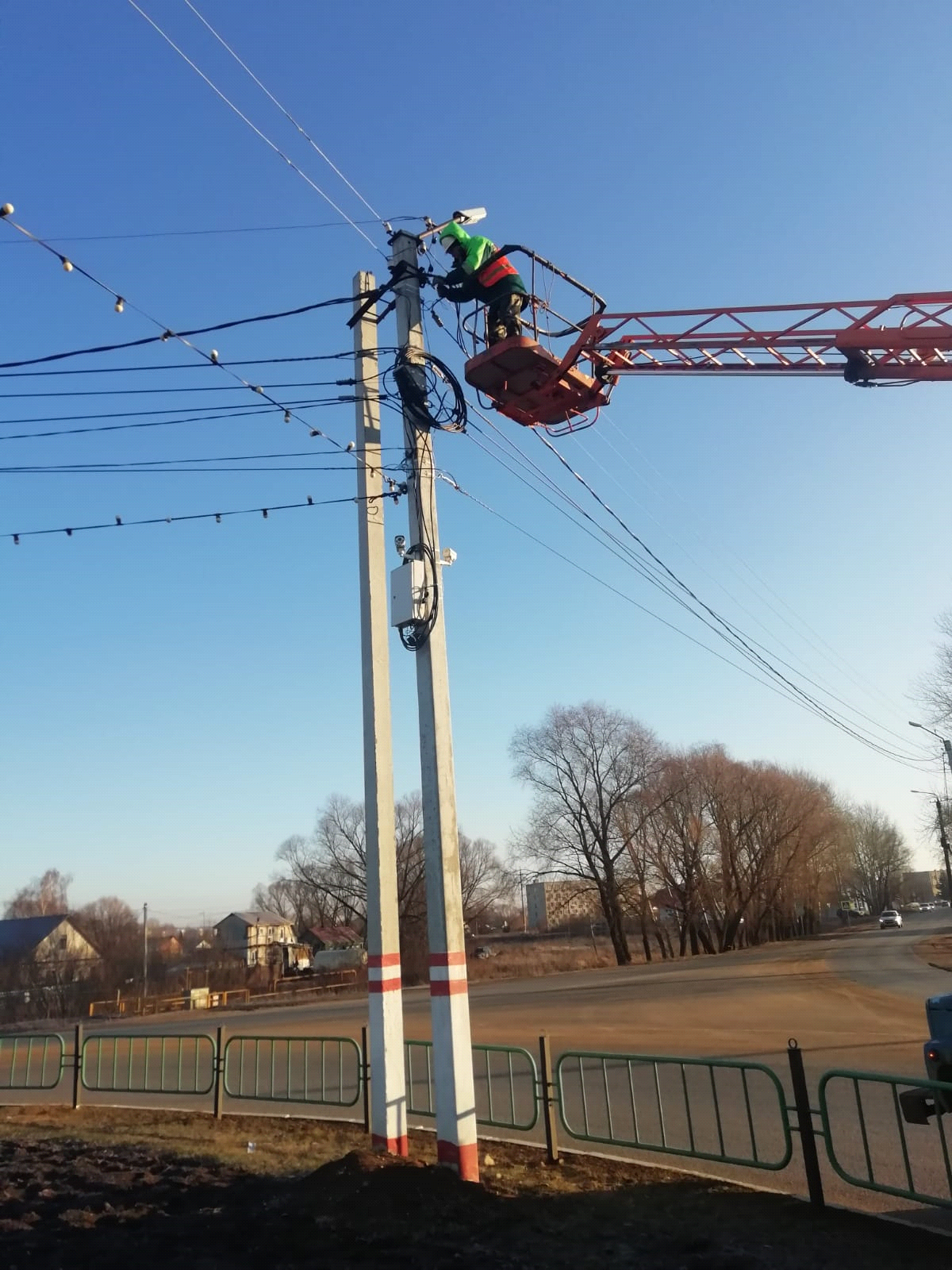 